From : Steven Covert 
Area :  MS Bldg 5A, Rm 500-12“I was tasked to replace a small "kitchen type" step ladder in my lab.  After some research I settled on LITTLE GIANT.  They are amazingly solid and safe.  They far exceed the min weight capacity (350lb vs std 250lb); the footpad areas are grooved rubber and grip your shoes well, and the flip up safety bar is very solid.  They are well marked with the safety stickers.  I am told several of these were bought after some people looked at mine.”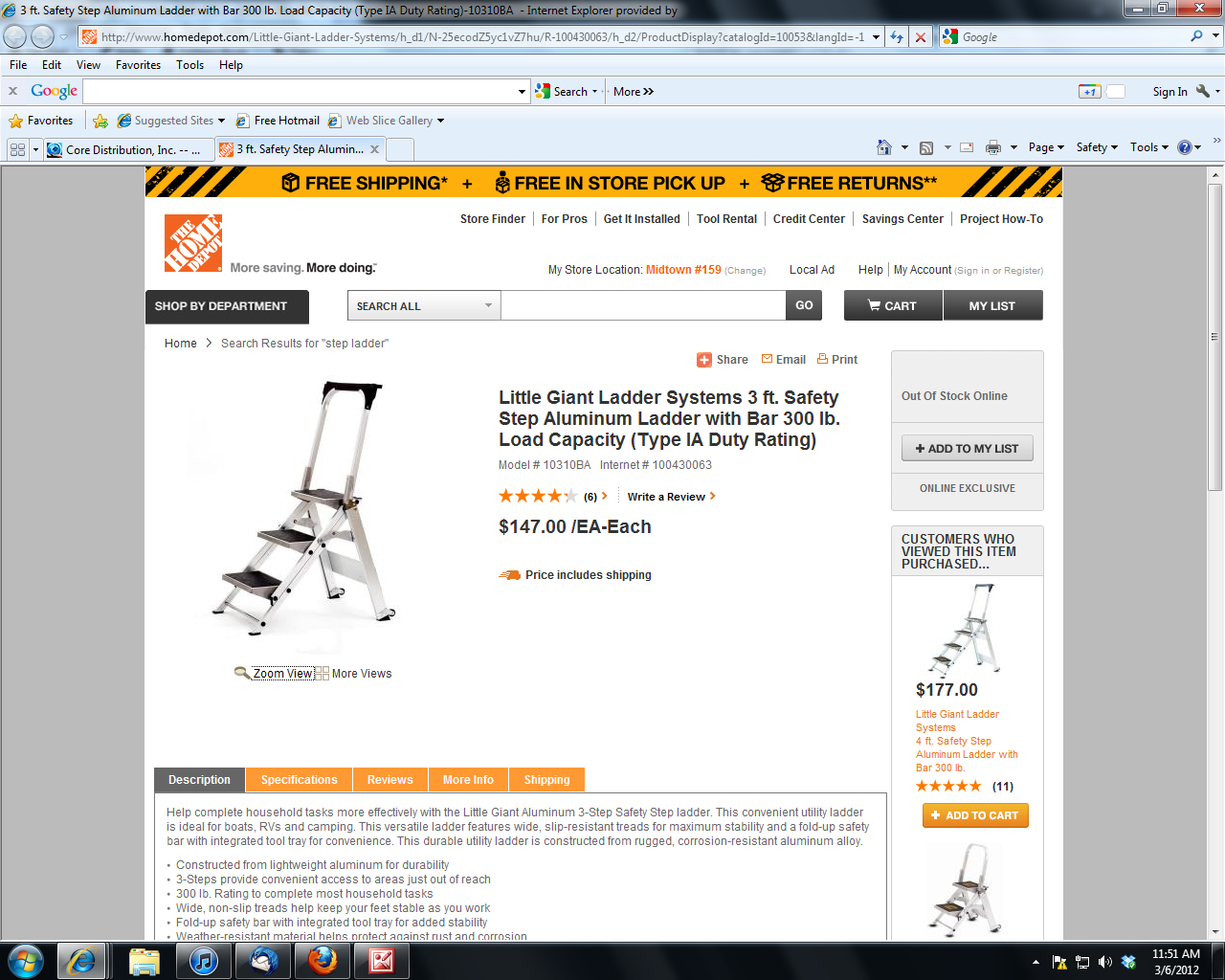 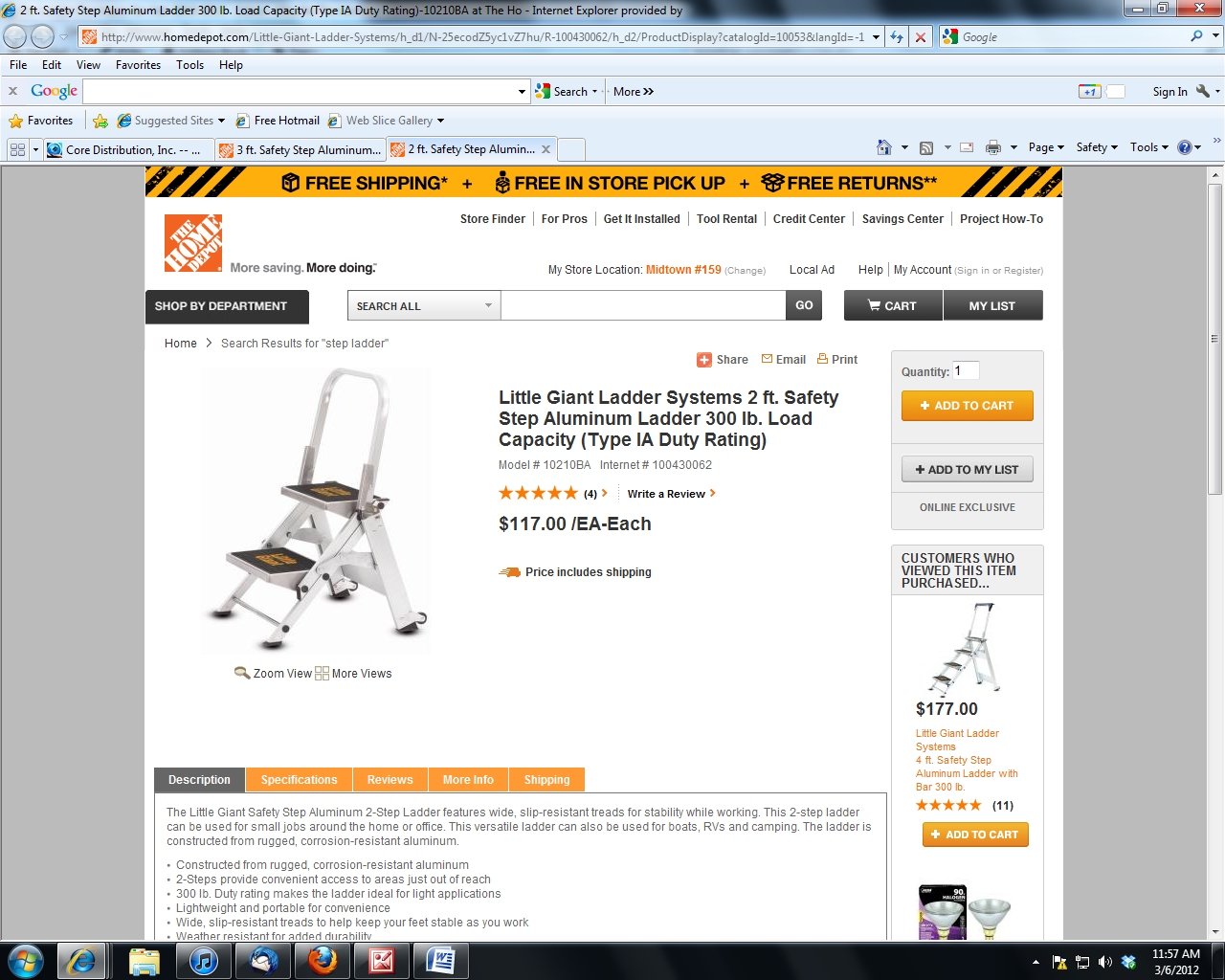 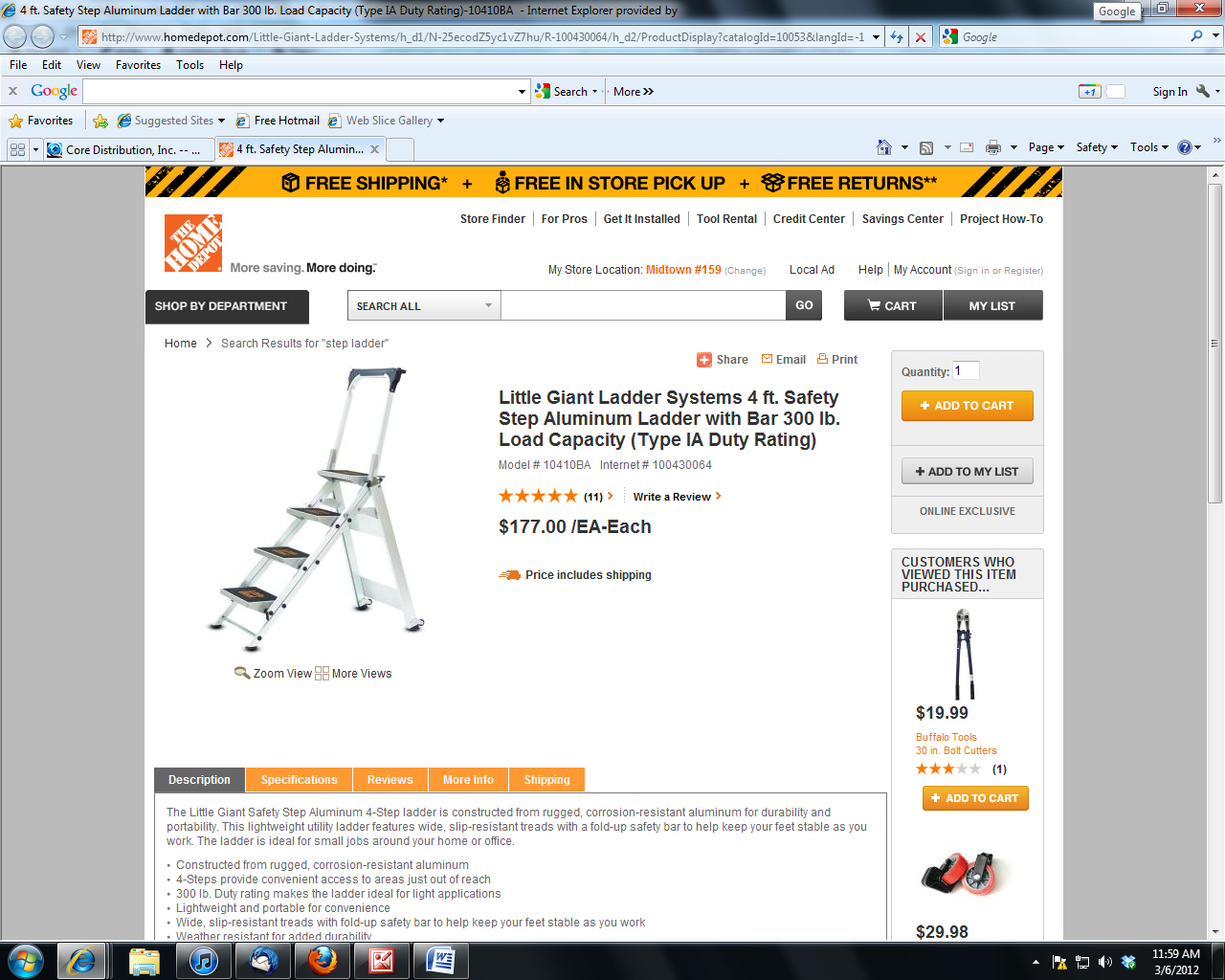 